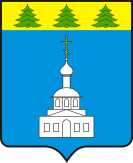 АДМИНИСТРАЦИЯ ЗНАМЕНСКОГО РАЙОНА ОРЛОВСКОЙ ОБЛАСТИПОСТАНОВЛЕНИЕ «05» октября 2020 года                                                                                    № 392       с. ЗнаменскоеО внесении изменений в постановление Администрации Знаменского района Орловской области № 92 от 02 апреля 2015 года «Об  утверждении положения о порядке выдачи документа, подтверждающего проведение основных работ по строительству (реконструкции) объекта индивидуального жилищного строительства, осуществляемому с привлечением средств материнского(семейного) капитала»           На основании Постановления Правительства Российской Федерации от 18 августа 2011 года № 686 «Об утверждении Правил выдачи документа, подтверждающего  проведение основных работ по строительству (реконструкции) объекта индивидуального жилищного строительства, осуществляемому с привлечением средств материнского (семейного) капитала», а также в связи с изменениями кадрового состава, Администрация Знаменского района Орловской областиП О С Т А Н О В Л Я Е Т:Внести изменение в постановление Администрации Знаменского района Орловской области от 02 апреля 2015 года № 92 «Об  утверждении положения о порядке выдачи документа, подтверждающего проведение основных работ по строительству (реконструкции) объекта индивидуального жилищного строительства, осуществляемому с привлечением средств материнского (семейного) капитала, изложив приложение № 2  в новой редакции согласно приложению к настоящему постановлению.Отделу архитектуры, строительства, ЖКХ и дорожной деятельности (Петренко О.А.) предоставить электронную версию настоящего постановления в отдел организационно – кадровой работы и делопроизводства для размещения на официальном сайте Администрации Знаменского района Орловской области в сети Интернет.Контроль за исполнением настоящего постановления возложить на  заместителя главы администрации Знаменского района А.А. Басова.Глава Знаменского района                                                          С.В. Семочкин      Приложение к постановлению Администрации                                                                  Знаменского района Орловской области 					      от ___  октября 2020 года № ____ Приложение к постановлению Администрации Знаменского района Орловской области                                                    от 03 августа  2018 года № 247					      Приложение к постановлению Администрации                                                                  Знаменского района Орловской области 					      от 06  апреля 2017 года № 85       Приложение к постановлению Администрации                                                                  Знаменского района Орловской области 					      от 02  апреля 2015 года № 92                С О С Т А Вкомиссии для освидетельствования проведения основных работ по строительству объекта индивидуального жилищного строительства (монтаж фундамента, возведение стен и кровли) или проведение работ по реконструкции объекта индивидуального жилищного строительства, в результате которых общая площадь жилого помещения (жилых помещений) реконструируемого объекта увеличивается не менее чем на учетную норму площади жилого помещения, устанавливаемую в соответствии с жилищным законодательством Российской ФедерацииБасов А.А.		- председатель комиссии, заместитель главы администрации                                  Знаменского района; Петренко О.А.	- секретарь комиссии, начальник отдела архитектуры,                                         строительства, ЖКХ и дорожной деятельности;                                            члены комиссии: Милинтеева Г.А.	- и.о. начальника отдела по управлению муниципальной                                                     собственностью;                                         Рогачева Л.А.	- руководитель доп. офиса Болховского отделения                                    Знаменского района БУ ОО «МР БТИ» (по согласованию);Титова В.В.	- глава Знаменского сельского поселения (по согласованию);Семочкин Ю.В.	- глава Глотовского сельского поселения (по согласованию) ;Думчев М.М.	- глава Селиховского сельского поселения                                            (по согласованию);Серегина Н.М.	- глава Ждимирского сельского поселения (по согласованию);Мишина В.Н.	- глава Коптевского сельского поселения   (по согласованию);Курилина Л.П.	- глава Красниковского сельского поселения                                                                   (по согласованию);Мосина В.Д.	- глава Узкинского сельского поселения (по согласованию) .   	